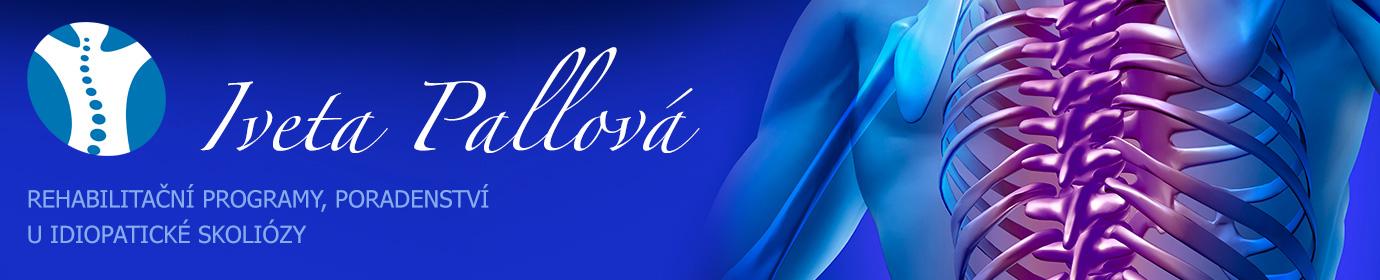 Zdravotní dotazník pro pacienty se skoliózouJméno, příjmení:Datum narození:Telefon:                                    e-mail:Adresa:       Co očekáváte od programu/terapie?Co považujete za svůj největší problém/obtíže?Omezuje Vás skolióza? Pokud ano, v čem.Např. Necítíte se pohodlně v situacích, kde jsou vidět Vaše záda. Díky skolióze jste se vzdal(a) aktivit a koníčků, které jinak máte rádi atd.Skolióza je součást Vás a lidé Vás akceptují, takovou jaká jste (takového jaký jste). ANO/NEMáte nějakou zkušenost s psychoterapií? Pokud ano, jakou konkrétně?Kdy byla zjištěna skolióza, jaká byla dosavadní terapie?  CO a JAK často cvičíte?  Bylo provedeno RTG nebo jiné vyšetření? Popis lékařské zprávy:Nosíte ortézu? ANO - kolik hodin? / NEMáte bolesti? Kde a jak často. Pokud jsou bolesti, při čem je úleva či zhoršení?Máte poruchy spánku? ANO/NE V jaké spíte poloze?Měl(a) jste jako dítě problémy s kyčlemi či jiné onemocnění v dětství?Úrazy, operace, jizvy, onemocnění vnitřních orgánů, gynekologické problémy, alergie, astma, ekzém, problémy s klouby,..... DŘÍVE  / NYNÍLéky, které trvale užíváte:Nosíte vložky do bot nebo speciální boty? ANO - jaké? / NEJaká je Vaše pracovní (nejčastější) poloha? KOLIK hodin?Sport, volný čas, relaxace:Skolióza v rodině ANO – kdo? / NE, jiná závažná onemocnění v rodině:Další případné skutečnosti, které byste chtěli sdělit:Souhlas pacienta: Odesláním dotazníku souhlasíte s posíláním informací (osobních údaje, lékařské zprávy) prostřednictvím elektronického kanálu na e-mailovou adresu.V souladu s GDPR pravidly (ochrana osobních údajů) bych vás ráda informovala, že vašeemailové adresy uchovávám na zabezpečeném nosiči a bez přístupu třetí strany. 